БІЛОЦЕРКІВСЬКА МІСЬКА РАДА	КИЇВСЬКОЇ ОБЛАСТІ	Р І Ш Е Н Н Явід 17 лютого 2022 року                                                             		№ 2666-27-VIIIПро внесення змін в рішення міської ради від 13 жовтня 2021 року № 1727-18-VIII «Про погодження технічної документації із землеустрою щодо встановлення меж частини земельної ділянки, на яку поширюється право сервітуту та встановлення земельного сервітуту з	фізичною особою – підприємцем Шевченко Оксаною Олексіївною» Розглянувши подання постійної комісії з питань земельних відносин та земельного кадастру, планування території, будівництва, архітектури, охорони пам’яток, історичного середовища до міського голови від 10 лютого 2022 року №267/02-17, протокол постійної комісії з питань  земельних відносин та земельного кадастру, планування території, будівництва, архітектури, охорони пам’яток, історичного середовища від  21 січня  2022 року № 44, службову записку управління регулювання земельних відносин Білоцерківської міської ради від 20 січня 2022 року №10-13-123, відповідно до ст. 12, 122 Земельного кодексу України, п. 34 ч. 1 ст. 26 Закону України «Про місцеве самоврядування в Україні», міська рада вирішила:1. Внести зміни в рішення міської ради від 13 жовтня 2021 року № 1727-18-VIII «Про погодження технічної документації із землеустрою щодо встановлення меж частини земельної ділянки, на яку поширюється право сервітуту та встановлення земельного сервітуту з фізичною особою – підприємцем Шевченко Оксаною Олексіївною», а саме: пункт 2 викласти в такій редакції: «Укласти договір про встановлення особистого строкового сервітуту фізичній особі – підприємцю Шевченко Оксані Олексіївні  на частину земельної ділянки площею 0,0050 га від загальної площі 1,1763 га з кадастровим номером: 3210300000:07:002:0132, на підставі технічної документації із землеустрою щодо встановлення меж частини земельної ділянки, на яку поширюється право сервітуту для розміщення тимчасової споруди по продажу продовольчих товарів без права продажу алкогольних напоїв за адресою: вулиця Героїв Крут, в районі  будинку № 32-А, місто Біла Церква, Білоцерківський район строком на 3 (три) роки  за рахунок земель населеного пункту міста Біла Церква».2.Контроль за виконанням цього рішення покласти на постійну комісію з питань земельних відносин та земельного кадастру, планування території, будівництва, архітектури, охорони пам’яток, історичного середовища. Міський голова                                                                                            Геннадій ДИКИЙ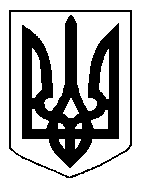 